ПРОЕКТ 40  сессия			                                        от 22 сентября 2022 года  3 созыва				                                                  № 210О внесении изменений в Положение о приватизации имущества Ронгиского сельского поселения , утвержденное решением Собрания депутатов муниципального образования «Ронгинского сельского поселение»от 21 августа 2014 года № 261В соответствии с Федеральным законом от 06.10.2003 года № 131-ФЗ «Об общих принципах организации местного самоуправления в Российской Федерации», Федеральным законом от 21.12.2001 года N 178-ФЗ «О приватизации государственного и муниципального имущества», на основании пункта 6 статьи 1 Федерального закона от 14.07.2022г. №320-ФЗ «О внесении изменений в Федеральный закон «О приватизации государственного и муниципального имущества», отдельные законодательные акты Российской Федерации и об установлении особенностей регулирования имущественных отношений», Собрание депутатов Ронгинского сельского поселения Советского муниципального района Республики Марий Эл р е ш и л о:	1. Внести в Положение о приватизации имущества ___________, утвержденное решением Собрания депутатов Ронгинского сельского поселения от 21.08.2014 года № 261 (далее по тексту - Положение), следующие изменения:1.1. Подпункты 9.2.-9.5. статьи 9 Положения изложить в следующей редакции:	«9.2. Аукцион является открытым по составу участников. Предложения о цене муниципального имущества заявляются участниками аукциона открыто в ходе проведения торгов. По итогам торгов с победителем аукциона заключается договор. В случае, если заявку на участие в аукционе подало только одно лицо, признанное единственным участником аукциона, договор заключается с таким лицом по начальной цене продажи муниципального имущества. В случае отказа лица, признанного единственным участником аукциона, от заключения договора аукцион признается несостоявшимся. 	9.3. Продолжительность приема заявок на участие в аукционе должна быть не менее чем двадцать пять дней. Признание претендентов участниками аукциона осуществляется в течение пяти рабочих дней со дня окончания срока приема указанных заявок. Аукцион проводится не позднее третьего рабочего дня со дня признания претендентов участниками аукциона. 	9.4. Для участия в аукционе претендент вносит задаток в размере 20 процентов начальной цены, указанной в информационном сообщении о продаже муниципального имущества. Документом, подтверждающим поступление задатка на счет, указанный в информационном сообщении, является выписка с этого счета.	9.5. Договор купли-продажи с победителем аукциона либо лицом, признанным единственным участником аукциона, в случае, если заявку на участие в аукционе подало только одно лицо, признанное единственным участником аукциона, заключается в течение 5 рабочих дней с даты подведения итогов аукциона. При уклонении или отказе победителя аукциона либо лица, признанного единственным участником аукциона, в случае, если заявку на участие в аукционе подало только одно лицо, признанное единственным участником аукциона, от заключения в установленный срок договора купли-продажи имущества задаток ему не возвращается и он утрачивает право на заключение указанного договора. ».1.2. Подпункт 10.1. статьи 10 Положения дополнить следующим предложением:	«При этом информационное сообщение о продаже посредством публичного предложения размещается в установленном статьей 15 Федерального закона «О приватизации государственного и муниципального имущества» порядке в срок не позднее трех месяцев со дня признания аукциона несостоявшимся. »	1.3. Подпункт 10.3. статьи 10 Положения изложить в следующей редакции:	«10.3 . Продолжительность приема заявок должна быть не менее чем двадцать пять дней. Одно лицо имеет право подать только одну заявку. Признание претендентов участниками продажи посредством публичного предложения осуществляется в течение пяти рабочих дней с даты окончания срока приема заявок. Продажа посредством публичного предложения проводится не позднее третьего рабочего дня со дня признания претендентов участниками продажи посредством публичного предложения. Для участия в продаже посредством публичного предложения претендент вносит задаток в размере 20 процентов начальной цены, указанной в информационном сообщении о продаже муниципального имущества. Документом, подтверждающим поступление задатка на счет, указанный в информационном сообщении, является выписка с этого счета.».	1.4. Третье предложение подпункта 11.2. статьи 11 Положения изложить в следующей редакции:	«Предложения о приобретении муниципального имущества заявляются претендентами открыто в ходе проведения продажи.».2. Настоящее решение обнародовать, а также разместить в информационно-телекоммуникационной сети Интернет официальный интернет – портал Республики Марий Эл (адрес доступа: http://mari-el.gov.ru).3. Настоящее решение вступает в силу после его обнародования.Ю.Н.ЮринаПОЯСНИТЕЛЬНАЯ ЗАПИСКАк проекту «О внесении изменений в «Положение о приватизации имущества Ронгинского сельского поселения», утвержденное решением Собрания депутатов муниципального образования «Ронгинского сельского поселения поселение»от 21 августа 2014 года № 261»	Правовое обоснование необходимости принятия решения: Положение о приватизации муниципального имущества Ронгинского сельского поселения необходимо привести в соответствие с действующей редакцией Федерального закона от 21.12.2001 года N 178-ФЗ «О приватизации государственного и муниципального имущества». Пунктом 6 статьи 1 Федерального закона от 14.07.2022г. №320-ФЗ «О внесении изменений в Федеральный закон «О приватизации государственного и муниципального имущества», отдельные законодательные акты Российской Федерации и об установлении особенностей регулирования имущественных отношений», в статью 18 Федерального закона от 21.12.2001г. №178-ФЗ внесены изменения.Перечень правовых актов, которые необходимо изменить: внести изменения в следующее решение Собрания депутатов:- решение Собрания депутатов депутатов Ронгинского сельского сельского поселенияот 21 августа 2014 года № 261 «Об утверждении Положения о приватизации муниципального имущества Ронгинского сельского поселения».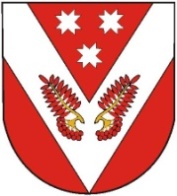 РОССИЙ ФЕДЕРАЦИЙМАРИЙ ЭЛ РЕСПУБЛИКЫСЕСОВЕТСКИЙ МУНИЦИПАЛ РАЙОНЫ РОНГО ЯЛ  ШОТАН ИЛЕМЫН ДЕПУТАТ-ВЛАК ПОГЫНЖО ПУНЧАЛРОССИЙСКАЯ ФЕДЕРАЦИЯРЕСПУБЛИКА МАРИЙ ЭЛСОБРАНИЕ ДЕПУТАТОВ РОНГИНСКОГО СЕЛЬСКОГО ПОСЕЛЕНИЯ СОВЕТСКОГО МУНИЦИПАЛЬНОГО РАЙОНАРЕШЕНИЕ                           Глава Ронгинского сельского поселения